PRESSMEDDELANDE Sundsvall 2014-04-24Frontwalker startar kurs inom spelutveckling för ungdomarSpelar dina barn mycket datorspel? Vill du få dem att producera istället för att konsumera? Vi på Frontwalker startar nu Frontwalker Kidz för att lära era barn att programmera på ett roligt och fantasifullt sätt.Att lära sig programmera har aldrig varit så enkelt och spännande. Frontwalkers kurs är designad för att motivera och inspirera ungdomar i åldern 10-14 år. De får utlopp för sina kreativa idéer och skaparglädje. Ungdomarna gör sina egna spel, animerade berättelser och kan publicera dem på t.ex. webben.Bakgrunden är att många ungdomar idag lägger mycket tid på att konsumera olika typer av datorspel. Som komplement till detta och för att ge kunskap till vad som krävs för att spelen skall bli till startas kursen Frontwalker Kidz.”Vi hoppas att kursen ska väcka ett tidigt intresse för programmering hos ungdomarna. Frontwalker ställer upp med erfarna utvecklare och coacher som både 
leder och finns till hands under och efter kursen”.
– Mikael Bergvall, Konsultchef  Frontwalker SundsvallResponsen har varit positiv och de flesta platserna fylldes snabbt. Första tillfället går av stapeln måndagen den 28 april med tjugo förväntansfulla ungdomar. Det blir totalt åtta tillfällen under våren med två timmar per gång. Kursen kommer även att följas upp med vidareutbildningar för de som är intresserade av att fortsätta lära sig programmera.Frontwalker skapar även en Community där eleverna kommer kunna kommunicera kring övningar, exempel och utveckling under kursen men även efter avslutad kurs. Plattformen som Frontwalker kommer använda sig av är Tynker. En välrenommerad plattform för spelutveckling, webbutveckling och utveckling av egna appar. Tynker har idag cirka 7 miljoner registrerade användare. För frågor eller mer information kontakta Mikael Bergvall på mail mikael.bergvall@frontwalker.se eller ring 072 535 40 49.Frontwalker är ett konsultföretag som erbjuder rådgivare, specialister och resurskonsulter. Vårt arbetssätt präglas av metoder, modeller och ett stort engagemang. Vi tror att de bästa idéerna och lösningarna utgår från en helhetssyn. Vi brinner för att utveckla människor, affärer/verksamheter och IT. Frontwalker, tidigare IT-Arkitekterna, grundades 1996. Vi har kontor i Stockholm (huvudkontor), Sundsvall och Uppsala. Idag är vi ca 110 medarbetare. Omsättningen för 2012/2013 var 260 mkr (SEK). Läs mer på: www.frontwalker.se och följ oss gärna på: 
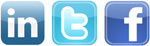 